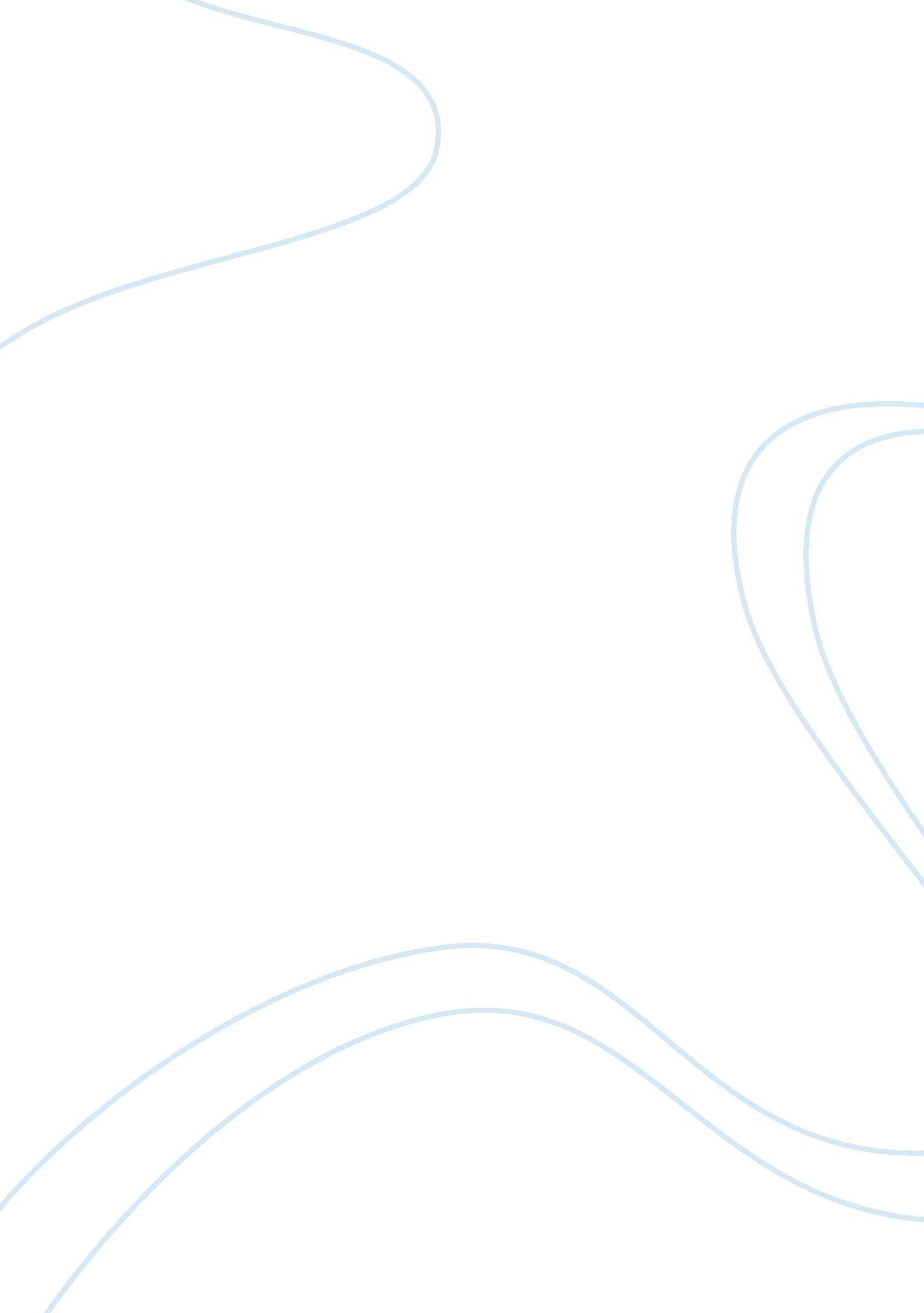 Why do you want to work at tenet hospital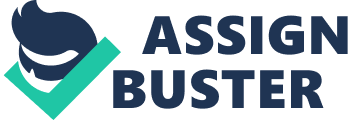 Why do you want to work at tenet Hospital? “ Nursing encompasses an art, a humanistic orientation, a felling for the value of the individual an intuitive of ethics and of the appropriateness of action taken” (Myrtle Aydelotte, 1992) 
Being thoughtful, caring and considerate is the core of nursing. Having a strong flare to serve the humanity, I want to obtain a position as registered nurse at a tenet hospital that will allow me to provide outstanding nursing care to all patients. To be a part of their healing and having the capability to assist them in their recovery is what gives me an internal satisfaction that cannot be explained in words. I possess a RN license and have earned my degree in associate of science in Nursing; owing to my passion for nursing I have accomplished the BLS certification with ACLS and EKG certification as well. I have always been a hardworking person and have the quality of working devotedly towards achieving a goal. Due to my attribute to work whole heartedly I was able to achieve a presidential distinction and became the member of Phi Theta Kappa which is the global respected society of universities and educational programs. The membership of this prestigious society provided me with opportunities for the growth and development of management, leadership and assistance, for a cerebral atmosphere for trading of thoughts, for active association for researchers and for motivation of attraction in carrying on with academic brilliance. 
To polish my skills I joined Jackson North Hospital which gave me the necessary experience required for this respected profession. The practicum in the Medical Surgery Department provided me with a well administered practical use of material studied in the past. I can speak in different languages and I believe that being fluent in these languages will help me to socialize and understand the problem of my patients more effectively. I have also worked as a Nursing assistant in the well known institution GRANNIE NANNIES which contributed in the learning of how to maintain hygiene, bath, dress transport, assist with feeding, and other things to provide a good level of nursing and treatment for the old, disabled grown-ups, or persons of every age with particular needs. Apart from that I have also provided my services in Boca Raton Community Hospital as a patient care assistant and monitor tech. I assisted with personal care, ambulation, distinguishing vital signs, Accu-chek and was responsible for tracking electrical impulses of patient’s heart. 
If given a chance to work as a nurse in Tenet Hospital, I believe I will leave no stone unturned to prove my worth. Because of my great collection of knowledge and exposure to different situations I am sure that I have the necessary stamina and commitment to experience the challenges and complete my goals accordingly. 
Work cited: 
Kozier, Barbara, Glenora L. Erb, and Kathleen Blais. Professional Nursing Practice: Concepts and Perspectives. Menlo Park, Calif: Addison-Wesley, 1997. Print. 